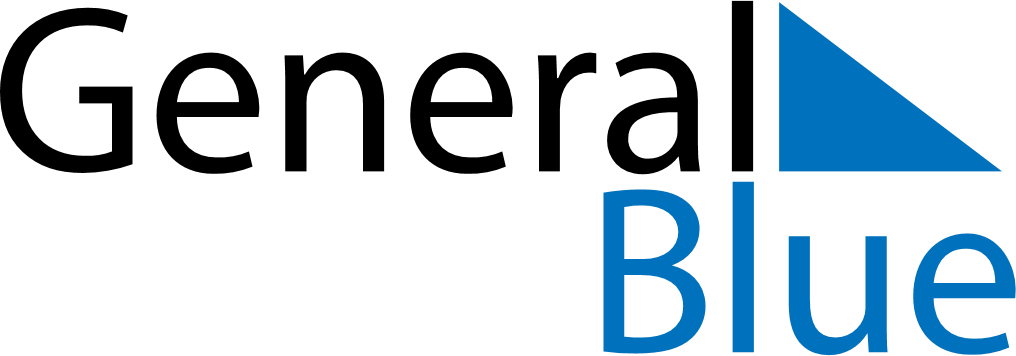 July 2024July 2024July 2024July 2024July 2024July 2024Gateway, Alaska, United StatesGateway, Alaska, United StatesGateway, Alaska, United StatesGateway, Alaska, United StatesGateway, Alaska, United StatesGateway, Alaska, United StatesSunday Monday Tuesday Wednesday Thursday Friday Saturday 1 2 3 4 5 6 Sunrise: 4:20 AM Sunset: 11:41 PM Daylight: 19 hours and 21 minutes. Sunrise: 4:21 AM Sunset: 11:40 PM Daylight: 19 hours and 18 minutes. Sunrise: 4:22 AM Sunset: 11:39 PM Daylight: 19 hours and 16 minutes. Sunrise: 4:24 AM Sunset: 11:38 PM Daylight: 19 hours and 13 minutes. Sunrise: 4:25 AM Sunset: 11:37 PM Daylight: 19 hours and 11 minutes. Sunrise: 4:27 AM Sunset: 11:35 PM Daylight: 19 hours and 8 minutes. 7 8 9 10 11 12 13 Sunrise: 4:29 AM Sunset: 11:34 PM Daylight: 19 hours and 5 minutes. Sunrise: 4:31 AM Sunset: 11:33 PM Daylight: 19 hours and 1 minute. Sunrise: 4:32 AM Sunset: 11:31 PM Daylight: 18 hours and 58 minutes. Sunrise: 4:34 AM Sunset: 11:29 PM Daylight: 18 hours and 55 minutes. Sunrise: 4:36 AM Sunset: 11:28 PM Daylight: 18 hours and 51 minutes. Sunrise: 4:38 AM Sunset: 11:26 PM Daylight: 18 hours and 47 minutes. Sunrise: 4:40 AM Sunset: 11:24 PM Daylight: 18 hours and 43 minutes. 14 15 16 17 18 19 20 Sunrise: 4:43 AM Sunset: 11:22 PM Daylight: 18 hours and 39 minutes. Sunrise: 4:45 AM Sunset: 11:20 PM Daylight: 18 hours and 35 minutes. Sunrise: 4:47 AM Sunset: 11:18 PM Daylight: 18 hours and 31 minutes. Sunrise: 4:49 AM Sunset: 11:16 PM Daylight: 18 hours and 26 minutes. Sunrise: 4:52 AM Sunset: 11:14 PM Daylight: 18 hours and 22 minutes. Sunrise: 4:54 AM Sunset: 11:12 PM Daylight: 18 hours and 17 minutes. Sunrise: 4:56 AM Sunset: 11:09 PM Daylight: 18 hours and 13 minutes. 21 22 23 24 25 26 27 Sunrise: 4:59 AM Sunset: 11:07 PM Daylight: 18 hours and 8 minutes. Sunrise: 5:01 AM Sunset: 11:05 PM Daylight: 18 hours and 3 minutes. Sunrise: 5:04 AM Sunset: 11:02 PM Daylight: 17 hours and 58 minutes. Sunrise: 5:06 AM Sunset: 11:00 PM Daylight: 17 hours and 53 minutes. Sunrise: 5:09 AM Sunset: 10:57 PM Daylight: 17 hours and 48 minutes. Sunrise: 5:11 AM Sunset: 10:55 PM Daylight: 17 hours and 43 minutes. Sunrise: 5:14 AM Sunset: 10:52 PM Daylight: 17 hours and 38 minutes. 28 29 30 31 Sunrise: 5:16 AM Sunset: 10:50 PM Daylight: 17 hours and 33 minutes. Sunrise: 5:19 AM Sunset: 10:47 PM Daylight: 17 hours and 28 minutes. Sunrise: 5:21 AM Sunset: 10:45 PM Daylight: 17 hours and 23 minutes. Sunrise: 5:24 AM Sunset: 10:42 PM Daylight: 17 hours and 17 minutes. 